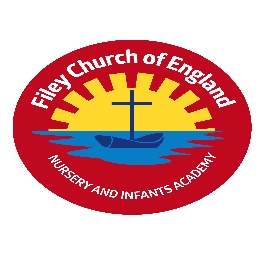 ‘Inspiring Confident Learners, Reflecting Christian Values’Policy for dealing with persistent or vexatiouscomplaints / harassmentINTRODUCTIONThe headteacher and SLT deal with specific complaints as part of their day-to-daymanagement of the school, in accordance with the School’s Complaints Policy.The majority of complaints are handled in an informal manner and are resolved quickly,sensitively and to the satisfaction of the complainant.However, there are occasions when complainants behave in an unreasonable manner whenraising and/or pursuing concerns. The consequences are that the actions of thecomplainants begin to impact negatively on the day-to-day running of the school and directlyor indirectly the overall well-being of the children or staff in the school.In these exceptional circumstances, the school may take action in accordance with thispolicy.1. AIMS OF POLICY1.1 The aims of this policy are to:a. Uphold the standards of courtesy and reasonableness that should characterise allcommunication between the school and persons who wish to express a concern orpursue a complaint;b. Support the well-being of children, staff and everyone else who has legitimateinterest in the work of the school, including governors and parents;c. Deal fairly, honestly, openly and transparently with those who make persistent orvexatious complaints and those who harass members of staff in school whileensuring that other stakeholders suffer no detriment.2. PARENTS’ EXPECTATIONS OF THE SCHOOL2.1 Parents/carers/members of the public who raise either informal concerns or formalcomplaints with the school can expect the school to:a. Ensure that the Complaints policy and this policy are available with the other policieson the website.b. Respond within a reasonable time;c. Be available for consultation within reasonable time limits bearing in mind the needsof the pupils within the school and the nature of the complaint; Filey C.E. Nursery & Infants Academy Policy for dealing with persistent or vexatious complaints / harassmentd. Respond with courtesy and respect;e. Attempt to resolve problems using reasonable means in line with the school’scomplaints policy, other policies and practice3. THE SCHOOL’S EXPECTATIONS OF PARENTS/CARERS/MEMBERS OF THE PUBLIC3.1 The school can expect parents/carers/members of the public who wish to raise concernswith the school to:a. Treat all school staff with courtesy and respect;b. Respect the needs and well-being of pupils and staff in the school;c. Avoid any use, or threatened use, of violence to people or property;d. Avoid any aggression, verbal abuse or other intimidating behaviour;e. Ensure that written communications state the facts surrounding the concern withoutusing threatening or unpleasant language.f. Recognise the time constraints under which members of staff in schools work andallow the school a reasonable time to respond;g. Recognise that resolving a specific problem can sometimes take some time;h. (In the case of a complaint) follow the School’s Complaints Policy.4. WHO IS A PERSISTENT COMPLAINANT?4.1 For the purpose of this policy, a persistent complainant is a parent/carer or member ofthe public who complains about issues, either formally or informally, or frequently raisesissues that the complainant considers to be within the remit of the school, and whosebehaviour is unreasonable. Such behaviour may be characterised by:a. Actions which are obsessive, persistent, harassing, prolific, repetitious;b. Prolific correspondence or excessive e-mail or telephone contact about a concern orcomplaint;c. Uses Freedom of Information requests excessively and unreasonablyd. An insistence upon pursuing unsubstantial complaints and/or unrealistic orunreasonable outcomes;e. An insistence upon pursuing complaints in an unreasonable manner;f. An insistence on only dealing with the headteacher on all occasions irrespective ofthe issue and the level of delegation in the school to deal with such matters;g. An insistence upon repeatedly pursuing a complaint when the outcome is notsatisfactory to the complainant but cannot be changed, for example, if the desiredoutcome is beyond the remit of the school because it is unlawful. 4.2 For the purpose of this policy, harassment is the unreasonable pursuit of such actions asin (a) to (g) above in such a way that they:a. Appear to be targeted over a significant period of time on one or more members ofschool staff and/orb. Cause on-going distress to individual member(s) of school staff and/orc. Have a significant adverse effect on the whole/parts of the school community and/ord. Are pursued in a manner which can be perceived as intimidating and oppressive bythe recipient. This could include situations where persistent demands and criticisms,whilst not particularly taxing or serious when viewed in isolation, have a cumulativeeffect over time of undermining confidence, well-being and health.5. THE SCHOOL’S ACTIONS IN CASES OF PERSISTENT OR VEXATIOUS COMPLAINTS OR HARASSMENT5.1 In the first instance the school will communicate either in writing or verbally (confirmedwith a letter) to inform the complainant that his / her behaviour is considered to be becomingunreasonable / unacceptable and, if it is not modified, action may be taken in accordancewith this policy.5.2 If the behaviour is not modified the school will take some or all of the following actions asnecessary, having regard to the nature of the complainant’s behaviour and the effect of thison the school community:a. Inform the complainant in writing that his/her behaviour is now considered by theschool to be unreasonable/unacceptable and, therefore, to fall under the terms of thispolicy;b. Inform the complainant that all meetings with a member of staff will be conductedwith a second person present and that notes of meetings may be taken in theinterests of all parties;c. Inform the complainant that, except in emergencies, all routine communication withthe complainant to the school should be by letter only;d. In the case of physical, or verbal aggression or other forms of intimidating behaviour,take appropriate advice and consider warning the complainant about being bannedfrom the school site; or proceed straight to a temporary ban;e. Consider taking appropriate advice on pursuing a case under Anti-Harassmentlegislation;f. Consider taking advice from the HR / Legal Services about putting in place a specificprocedure for dealing with complaints from the complainant, i.e. the complainant willnot be able to deal directly with the headteacher but only with a third person, to beidentified by the governing body of the school, who will investigate, determinewhether or not the concern / complaint is reasonable or vexatious and then advisethe headteacher accordingly.5.3 In the event of extreme situations or events, the school may take the decision to moveimplementing one of the above steps immediately. In this situation the complainant will beinformed in writing.5.4 The head and SLT will keep the Chair of governors informed at all times.5.5 Legitimate new complaints will still be considered, even if the person making them is, orhas been, subject to the Policy for Dealing with Persistent or Vexatious Complaints and/orHarassment. However, the school will be advised by the HR / Legal Services the schoolsubscribes to.5.6 If a complainant’s persistent complaining/harassing behaviour is modified and is thenresumed at a later date within a reasonable period of time, the school may resume theprocess identified above at an appropriate level. In these circumstances, advice may besought from the HR/Legal Services the school subscribes to.6. REVIEW6.1 The School will review as appropriate, and at a minimum once in a school year, anysanctions applied in the context of this policy.